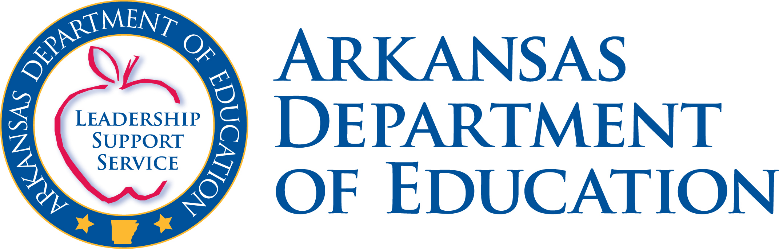 Professional Education Program ProposalCOVER SHEETProposal is for (type “x” as appropriate):Institution:Institution:University of Central ArkansasUniversity of Central ArkansasUniversity of Central ArkansasUniversity of Central ArkansasUniversity of Central ArkansasUniversity of Central ArkansasUniversity of Central ArkansasDate submitted:Date submitted:Program contact:Program contact:Program contact:Program contact:Position/Title:Position/Title:Position/Title:Phone:Email:Program name:Program name:Program name:CIP code:Degree or award level (BS, MAT, post-baccalaureate, etc.):Degree or award level (BS, MAT, post-baccalaureate, etc.):Indicate the title and grade range of the license for which the candidates will be prepared:Indicate the title and grade range of the license for which the candidates will be prepared:Indicate the title and grade range of the license for which the candidates will be prepared:Indicate the title and grade range of the license for which the candidates will be prepared:Indicate the title and grade range of the license for which the candidates will be prepared:Title:Grade Range:New Educator Licensure Program
(Complete Section A)New Educator Licensure Endorsement Program
(Complete Section B)Major Revision(s) to an Approved Licensure Program
(Complete Section C)Minor Revision(s) to an Approved Licensure Program
(Complete Section C)Deletion of Approved Licensure Program
(Complete Section D)Portion of the proposed program to be delivered via distance learning technology (online):Portion of the proposed program to be delivered via distance learning technology (online):Portion of the proposed program to be delivered via distance learning technology (online):Portion of the proposed program to be delivered via distance learning technology (online):Portion of the proposed program to be delivered via distance learning technology (online):Portion of the proposed program to be delivered via distance learning technology (online):%Proposed starting date for the program:Will this program be offered at more than one site?Will this program be offered at more than one site?YesNoNoNote:	Prior approval by AHECB is required for  public institutions and institutions certified under Ark. Code . §6-61-301 to offer programs at off-campus sites.Note:	Prior approval by AHECB is required for  public institutions and institutions certified under Ark. Code . §6-61-301 to offer programs at off-campus sites.Note:	Prior approval by AHECB is required for  public institutions and institutions certified under Ark. Code . §6-61-301 to offer programs at off-campus sites.Note:	Prior approval by AHECB is required for  public institutions and institutions certified under Ark. Code . §6-61-301 to offer programs at off-campus sites.Note:	Prior approval by AHECB is required for  public institutions and institutions certified under Ark. Code . §6-61-301 to offer programs at off-campus sites.Note:	Prior approval by AHECB is required for  public institutions and institutions certified under Ark. Code . §6-61-301 to offer programs at off-campus sites.Note:	Prior approval by AHECB is required for  public institutions and institutions certified under Ark. Code . §6-61-301 to offer programs at off-campus sites.If yes, list the sites where the program will be offered:If yes, list the sites where the program will be offered:If yes, list the sites where the program will be offered:If yes, list the sites where the program will be offered:If yes, list the sites where the program will be offered:If yes, list the sites where the program will be offered:If yes, list the sites where the program will be offered: